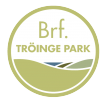 190111Föreningsnytt nr 6:EXTRA,EXTRA,EXTRA,EXTRA,EXTRA,EXTRA,EXTRAGod fortsättning på det nya året!! Ja nu går vi emot ljusare tider igen. Tänk vad fort ett år går. I slutet av förra året fick vi vår återvinning och naturligtvis är det många frågetecken hur saker och ting ska fungera när det är nytt. Kärlen töms enligt nedan:Udda veckor:Måndag, plast och metallTisdag, pappersförpackningar ej wellTorsdag, tidningarFredag, glasDet är viktigt att vi viker ihop tex lådor, mjölkkartonger, bag inbox mm så att vi alla får plats med det vi vill slänga. Skulle det vara fullt får man naturligtvis inte fortsätta att slänga i kärlet. Locket måste gå att stänga.Tack till de 6 medlemmar som ställer upp och kör ut kärlen MEN vi behöver  bli flera. Att vi hjälps åt är en förutsättning när vi bor i en bostadsrättsförening. Hör av er till styrelsen.  Det har satts upp två eluttag. Ett på väggen utanför elcentralen och ett vid sidan om ytterdörren på baksidan. Det på framsidan kan användas när man tex ska städa bilen.Vi har också satt upp skyltar i området som innebär att man inte får parkera på vägen upp emot rondellen och endast på markerade platser. Snälla kom ihåg att ge tillstånd till era gäster så vi får bättre koll på detta.Vi håller på att sätta upp en belysning på framsidan.Vid frågor hör av er till styrelsen.